SK – PING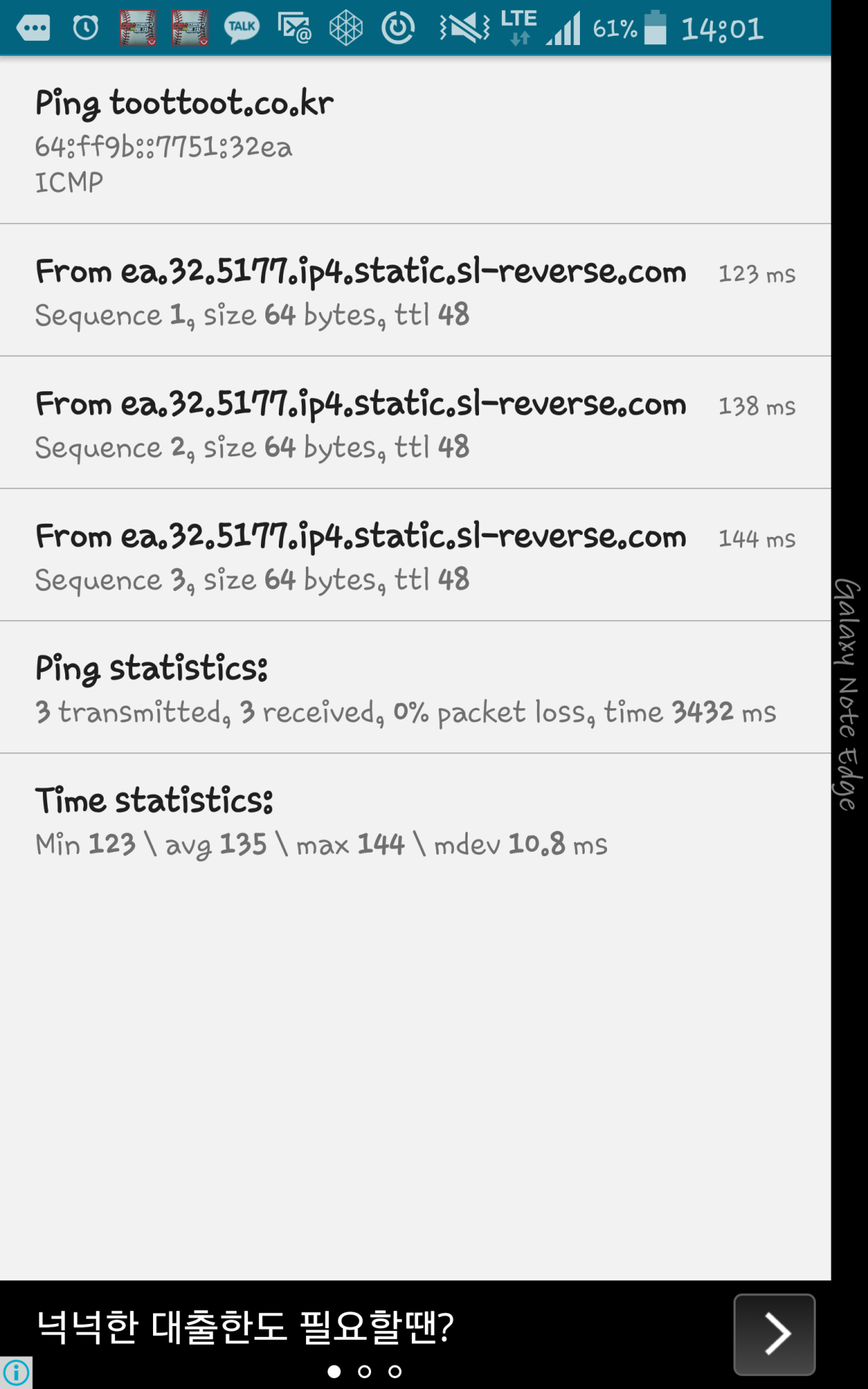 SK – TRACE ROUTE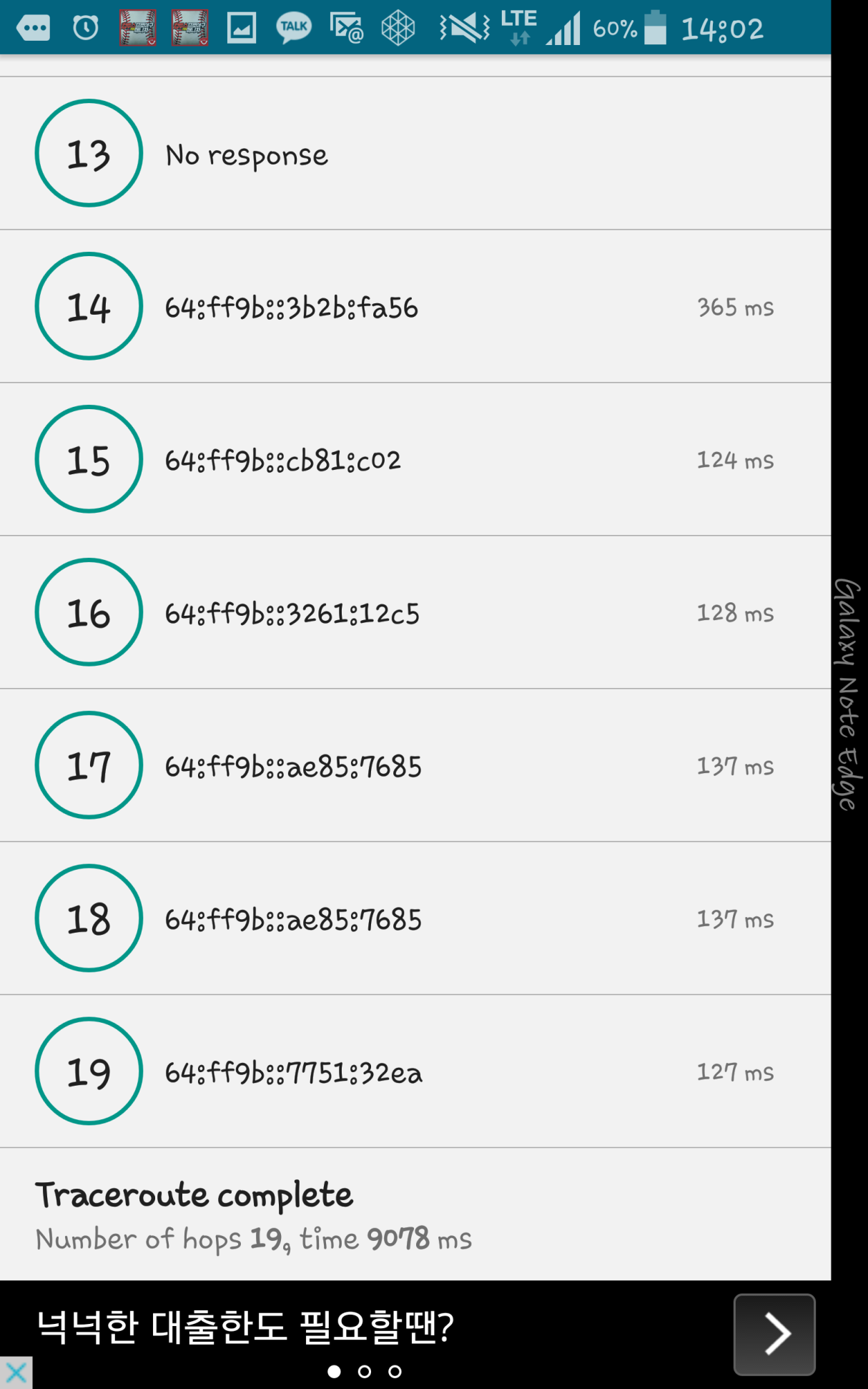 KT - PING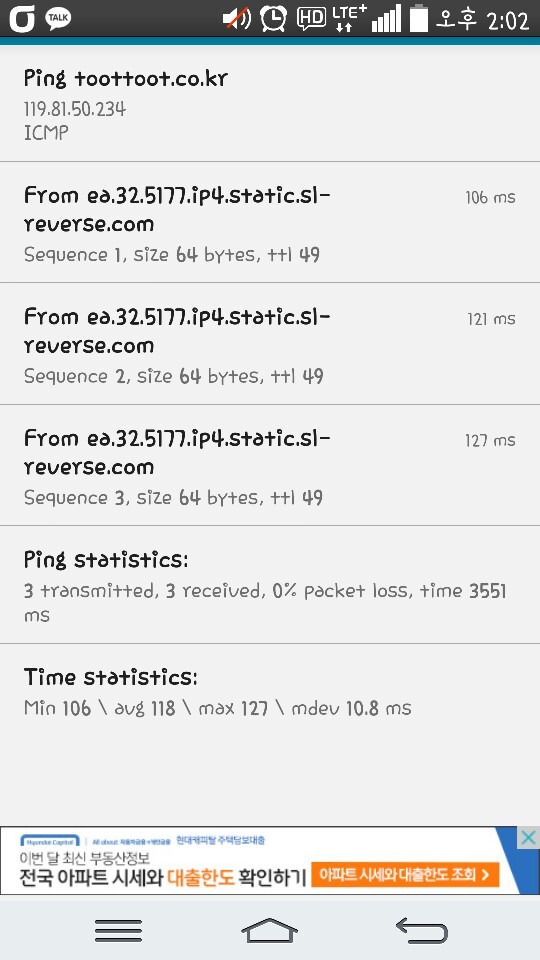 KT – TRACE ROUTE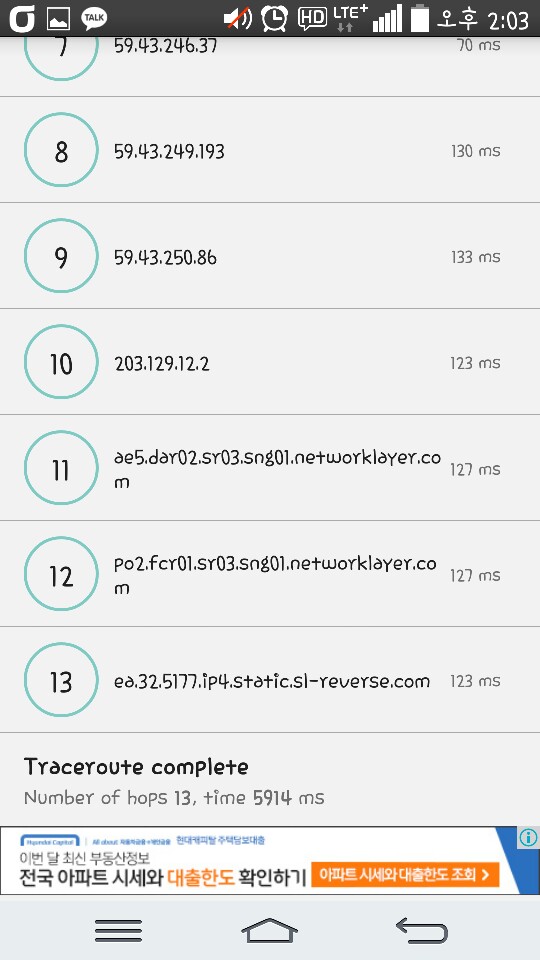 LG - PING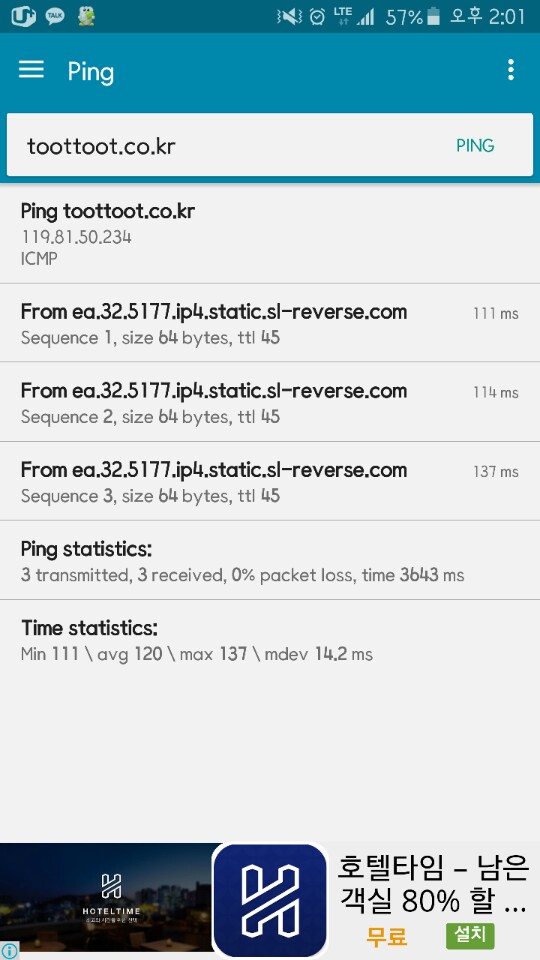 LG – TRACE ROUTE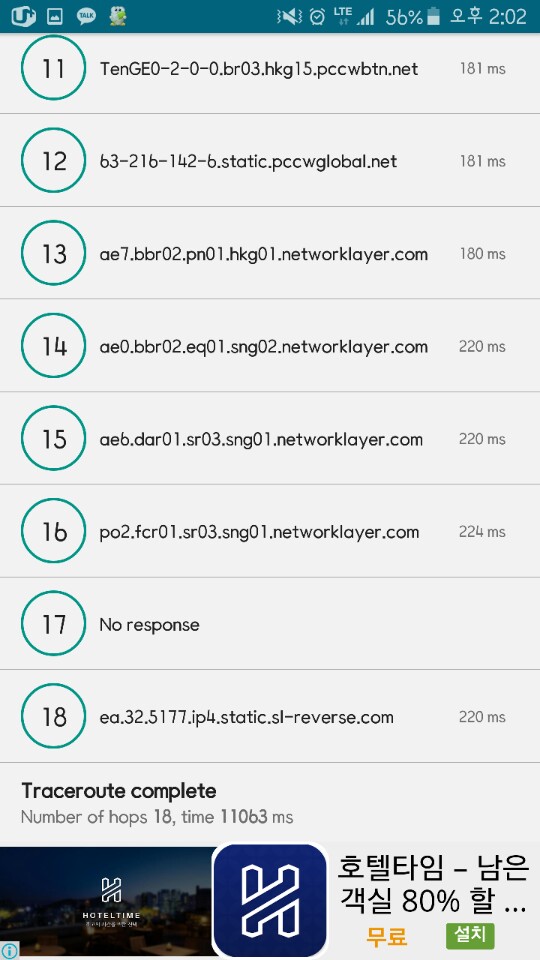 LG (PC) – PING & TRACERT 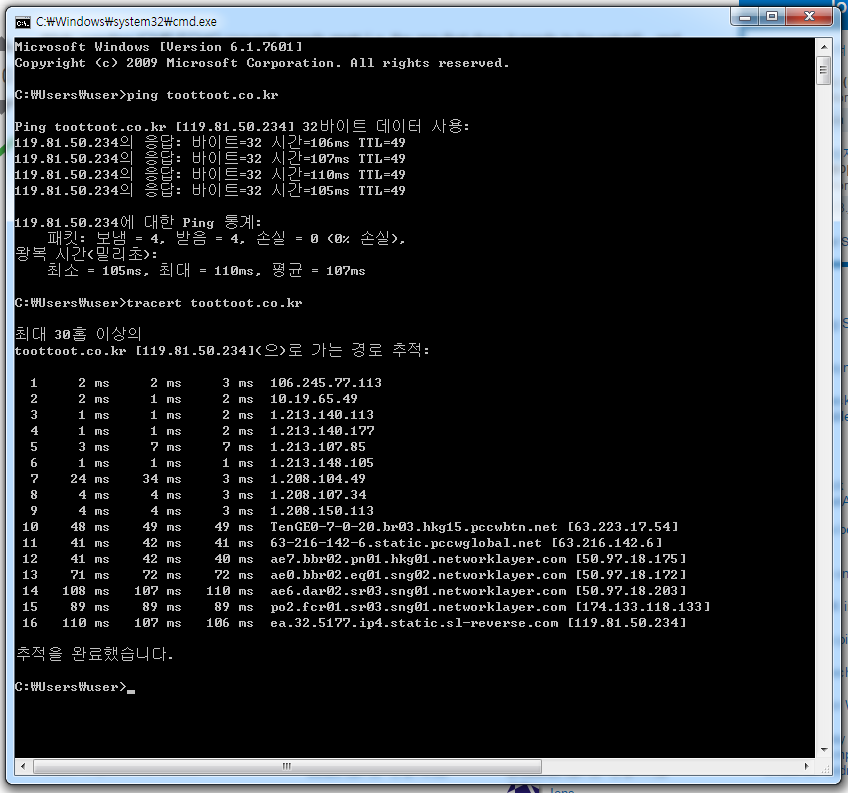 